CONTRATADOCONTRATANTE                                Extinção Contratual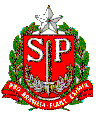 GOVERNO DO ESTADO DE SÃO PAULOSECRETARIA: DA EDUCAÇÃOUO: 001UNIDADE: DIRETORIA DE ENSINO - REGIÃO ASSISUD: 295EXTINÇÃO CONTRATUAL Nº      O Contratante abaixo, devidamente identificado, no uso da competência conferida pelo artigo 1º da Resolução SE 67 de 01 de outubro de 2009, expede o presente instrumento particular, para EXTINGUIR, nos termos , da Lei Complementar nº 1093, de 16 de julho de 2009, o contrato firmado conforme segue:NomeNomeNomeNomeNomeNomeNomeNomeRegistro GeralDCUFÓrgão EmissorData da EmissãoCPFDCCargo CorrespondenteÓRGÃO/UNIDADEÓRGÃO/UNIDADEÓRGÃO/UNIDADEÓRGÃO/UNIDADEÓRGÃO/UNIDADEÓRGÃO/UNIDADEÓRGÃO/UNIDADECódigo UDDenominaçãoDenominaçãoDenominaçãoDenominaçãoMunicípioMunicípio295DIRETORIA DE ENSINO - REGIÃO ASSISDIRETORIA DE ENSINO - REGIÃO ASSISDIRETORIA DE ENSINO - REGIÃO ASSISDIRETORIA DE ENSINO - REGIÃO ASSISCódigo: 189Código: 189295DIRETORIA DE ENSINO - REGIÃO ASSISDIRETORIA DE ENSINO - REGIÃO ASSISDIRETORIA DE ENSINO - REGIÃO ASSISDIRETORIA DE ENSINO - REGIÃO ASSISDenominação: ASSISDenominação: ASSISCódigo UANome UANome UANome UANome UAMunicípioMunicípioCódigo:      Código:      Denominação:      Denominação:      VIGÊNCIA DO CONTRATOVIGÊNCIA DO CONTRATOVIGÊNCIA DO CONTRATOVIGÊNCIA DO CONTRATOVIGÊNCIA DO CONTRATOVIGÊNCIA DO CONTRATOVIGÊNCIA DO CONTRATOPeríodo ContratualPeríodo ContratualPeríodo ContratualData de ExercícioData de ExercícioData de ExercícioPublicação no DOEDe       a      De       a      De       a      FériasFériasValorValorExtensoExtensoExtensoInciso II, Art. 12, LC nº 1093/09Inciso II, Art. 12, LC nº 1093/09IndenizaçãoIndenizaçãoValorValorExtensoExtensoExtenso§ 2º, Inciso VIII, Art. 8º, LC nº 1093/09§ 2º, Inciso VIII, Art. 8º, LC nº 1093/09Motivo/Fundamento LegalData da ExtinçãoPublicação no DOEContratadoContratanteContratanteAssinaturaCarimbo e AssinaturaCarimbo e AssinaturaLocal/Data:      Local/Data:      Local/Data:      